T.C.MİLLİ EĞİTİM BAKANLIĞI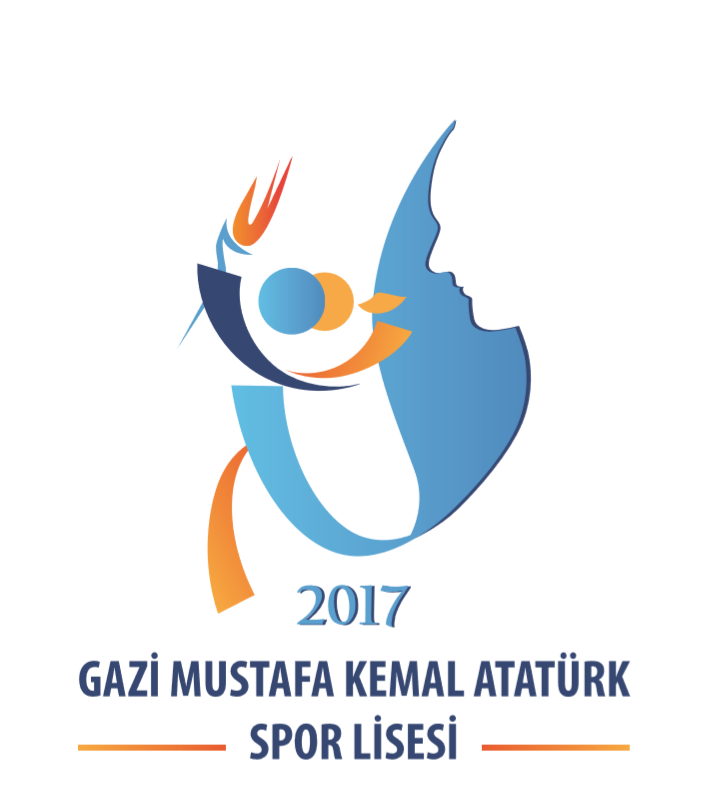 GAZİ MUSTAFA KEMAL ATATÜRK SPOR LİSESİ2023-2024 EĞİTİM ÖĞRETİM YILIEKİM AYI EK KONTENJAN YETENEK SINAVI KİTAPÇIĞITEKİRDAĞ/ÇORLUİÇİNDEKİLER2023-2024  Kayıt işlemleri takvimi …………………………… 	3Özel Yetenek Sınavı Esasları  ……………………………………..         4Sınav Başvuru Evrakları ve İşlemleri………………………….         5Sınav Değerlendirme Ölçütleri Çizelgesi ……………………          6Yetenek sınavı Uygulama ve Değerlendirme Esasları …         7Sınav Tarihleri……………………………………………………………           8Sınavlar:Durarak Uzun Atlama ..……………………………………………….          9Çabukluk ve Hız Testi  ………………………………………………..        10Ritim Sınavı …………………………………………………………………       11Koordinasyon Parkuru  ………………………………………………. 12-13-14TEKİRDAĞ-ÇORLUGAZİ MUSTAFA KEMAL ATATÜRK SPOR LİSESİ2023-2024 EĞİTİM ÖĞRETİM YILI EKİM AYI SINAV VE KAYIT İŞLEMLERİ TAKVİMİ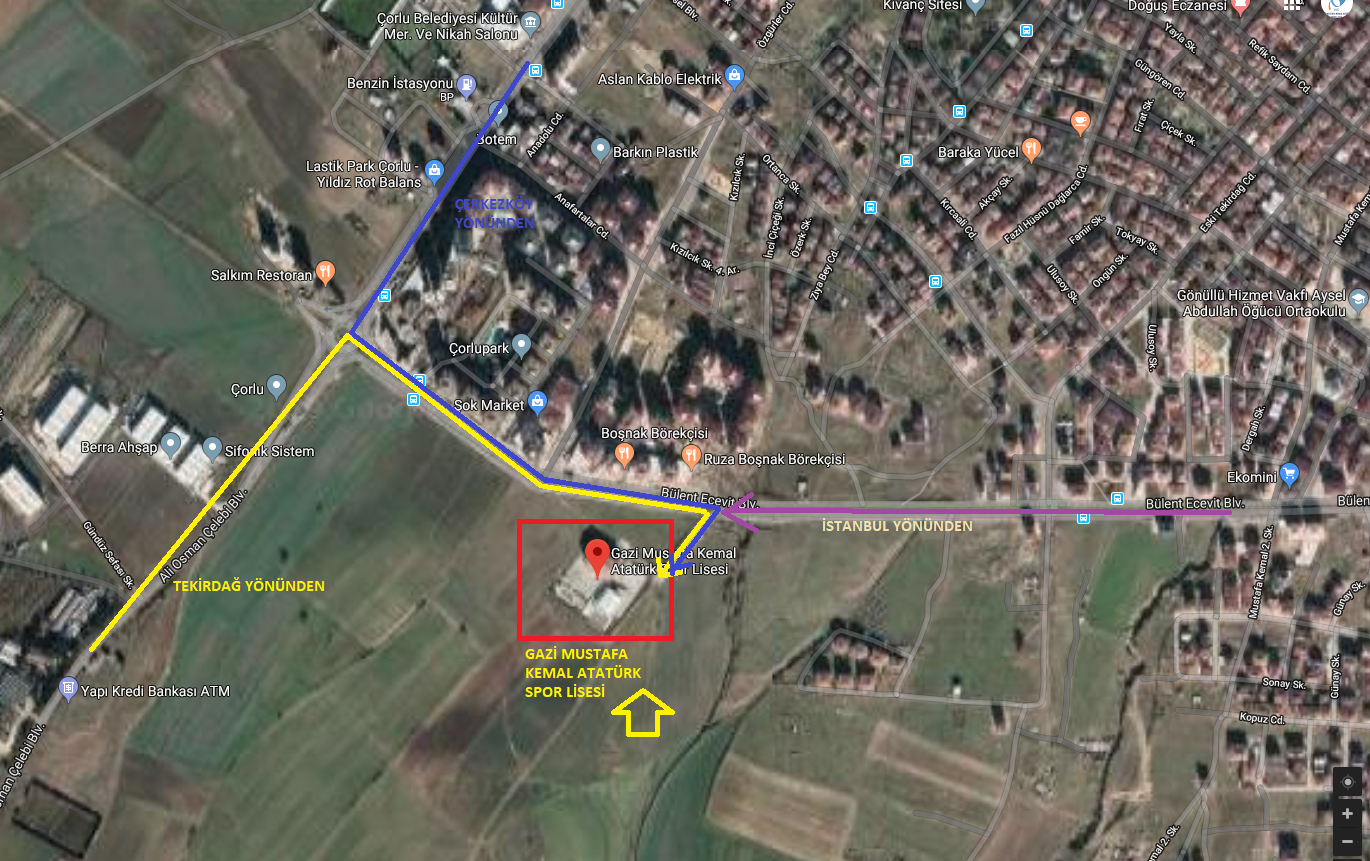 Adres: Cumhuriyet Mahallesi Başar Sokak No 4 ÇORLU/TEKİRDAĞTelefon : 0 282 653 66 70   E-mail : 763968.lis@gmail.comYETENEK SINAVI ESASLARI 	Sevgili öğrenciler sınav kılavuzunu dikkatle okumadan ve gerekli özeni göstermeden hareket etmeyin. Yetenek sınavı öncesi, sınav sırasında ve sonrası işlemlere ilişkin kurallar kılavuzda yer almaktadır. Yetenek sınavı ile ilgili ilke, kural ve uygulamalar hakkında sizleri daha çok bilgilendirme ve sınava daha iyi motive edebilme amacıyla hazırlanan bu kılavuzu dikkatlice okuyunuz.	Sınav başvuruları 9-20 EKİM 2023 tarihleri arasında 09.00-16.00 saatleri arasında Gazi Mustafa Kemal Atatürk Spor Lisesinde yapılacaktır. Sınav giriş belgeleri başvuru sırasında düzenlenecek ve teslim edilecektir. Adaylar sınav süresince sınav giriş belgelerini ve resimli nüfus cüzdanlarını yanlarında bulundurmak zorundadırlar. 	Sınavlar öncesinde kimlik kontrolü yapılacaktır. Kimlik belgesi ( nüfus cüzdanı, Pasaport ) olmayan ve sınav giriş kartlarını kaybeden adaylar sınavlara alınmayacaktır. Kimlik belgelerinde mutlaka fotoğraf olacaktır.	Sınavlar Gazi Mustafa Kemal Atatürk Spor Lisesi spor salonunda yapılacaktır. 	Herhangi bir mazereti nedeniyle zamanında sınava giremeyen adaylar velisi tarafından verilecek dilekçeyle sınav komisyonu başvuracak mazeretleri kabul edilen adaylara ilgili testler tamamlanmadan bir hak daha verilecek. Ancak ilgili testler tamamlandıktan sonra hiçbir mazeret kabul edilmeyecektir.	Adaylar,  aday numarası sırasına göre sınava alınacaktır. 	Bu kılavuzda belirtilen sınav tarihlerinde sınavlara katılmayan adayların mazeretleri ne olursa olsun sınava alınmayacaktır.	Değerlendirmeler yetenek sınavının %70 ile Orta Öğretim Başarı puanının %30 u alınarak 100 tam puan üzerinden yapılacaktır. 	Yetenek sınavının sonucunda 50 puan barajının altında kalan öğrenciler başarısız sayılarak değerlendirmeye alınmayacaktır.NOT: Sınav komisyonu sınavlardan önce veya sınavlar sırasında, sınavlarla ilgili her türlü değişikliği yapma ve sınav kılavuzu hazırlanırken sehven yapılmış olabilecek her tür lü yanlışı düzeltme, kılavuzda belirtilmemiş veya sonradan oluşabilecek her türlü konuda karar alma ve uygulama yetkisine sahiptir.SINAV BAŞVURUSU İÇİN GEREKLİ EVRAKLARDİLEKÇE ( Okulda mevcuttur, veli dolduracak.)     2- ADAYIN FOTOĞRAFLI NÜFUS CÜZDANI FOTOKOPİSİ (ÖNLÜ ARKALI)     3- ADAYIN İKİ ADET VESİKALIK FOTOĞRAFI (SON HALİYLE ÇEKİLMİŞ)
     4- VARSA HERHANGİ BİR SPOR DALINDA DERECESİNİ GÖSTERİR BELGE ÖRNEĞİN; TÜRKİYE VEYA İL 1.,2.,3.,4. LÜK GİBİ.  (İlgili Branşın Federasyonu ya da Gençlik Hizmetleri ve Spor İl Mdr. Onaylı)
     5- BANKA DEKONTU (SINAV GİDERİ 400 TL.)Ziraat Bankası Çorlu Şubesi Gazi Mustafa Kemal Atatürk Spor Lisesi Okul Aile Birliği Şube Kodu: 0099 Hesap No: 84824747-5001İBAN: TR37 0001 0000 9984 8247 4750 01Sınav Şartları:2023 YILINDA HERHANGİ BİR ORTAOKULU BİTİRMİŞ OLMAK. 9. SINIFTA VE 10. SINIFTA ÖĞRENİME DEVAM EDİYOR OLMAK.2023-2024 OKUL EK KONTENJANI: Alınacak Öğrenci Kontenjan Sayısı: 9. SINIF 9 10. SINIF 16 (kız – erkek)YETENEK SINAVI UYGULAMA VE DEĞERLENDİRME ESASLARI2023-2024 Eğitim - Öğretim yılında okulumuza öğrenci alımı ile ilgili yapılacak yetenek sınavı esas ve ölçütleri, Milli Eğitim Bakanlığı Ortaöğretim Genel Müdürlüğü’nün 11/06/2021 tarihli ve E- 90757378-299-26352610 sayılı yazısı ve 2023 Yılı Yetenek Sınavı İle Öğrenci Alan Okullara Başvuru kılavuzu ile  Sınav Komisyonu tarafından adayların yaş gruplarına, fiziksel ve motorik özelliklerine, sporcu özgeçmişlerine ve akademik başarılarına göre, aşağıdaki şekilde belirlenmiştir. Okulumuza 2023-2024 Eğitim - Öğretim yılı yetenek sınavları ile toplam 150(kız erkek) öğrenci tamamlanacaktır. FİZİKSEL UYGUNLUK TESTLERİ: (85 Puan üzerinden değerlendirilir) - KOORDİNASYON Farklı motorik özellikleri test eden istasyonlardan oluşur.45 Puan- ÇABUKLUK VE HIZ:  20 m sürat testi 15 Puan- KUVVET Durarak Uzun Atlama 10 Puan- RİTİM Ritim özelliğini ölçen test 15 Puan
SPORCU ÖZGEÇMİŞİ VARSA : (15 Puan üzerinden değerlendirilir)DEĞERLENDİRME ESASLARI
Değerlendirme 100 Tam Puan üzerinden yapılacaktır. Fiziksel uygunluk testlerinden elde edilen puan ile sporcu özgeçmişinden alınan puan toplanacak ve adayın Yetenek Sınavı puanı ortaya çıkacaktır. Ortaya çıkan yetenek sınavı puanının %70’i alınacaktır. Bu puana adayın Orta Öğretim Başarı puanının %30’u eklenecek ve adayın yerleştirme puanı ortaya çıkacaktır ve en yüksek puanı alanlardan başlanarak sıralama yapılacaktır.ÖNEMLİ: Sporcu özgeçmişi değerlendirilirken birden fazla kategoride derecesi bulunan adayların en yüksek puanı aldığı kategori değerlendirilecektir. Diğer kategoriler değerlendirmeye alınmayacaktır. Sporcu özgeçmişinde adayların durumunu belgelendirmesi gerekmektedir. İl müsabakalarının belgesi Gençlik Hizmetleri ve Spor İl Müdürlüklerinden alınacaktır ve onaylı olacaktır. Diğer tüm belgeler ve milli sporcu belgesi ilgili federasyondan alınacaktır ve onaylı olacaktır. Fotokopi kabul edilmeyecektir.SINAV TAKVİMİ GÜN 23.10.2023 SABAH2. GÜN 23.10.2023 ÖĞLENÖNEMLİ NOT: RANDEVULU OLARAK SINAV YAPILDIĞINDAN YETENEK SINAVI 2 OTURUM HALİNDE YAPLACAK OLUP , ADAYLAR TOPLAM BAŞVURU SAYISINA GÖRE GRUPLANDIRILACAKTIR.-Adaylar Sınavda yanlarında “SINAV GİRİŞ BELGESİ ve NÜFUS CÜZDANI (Fotoğraflı) bulundurmak zorundadırlar. - Sınava kıyafet olarak,  spor ayakkabı, şort , eşofman, t-shirt veya atletle katılacaklardır. KUVVET TESTİ -DURARAK UZUN ATLAMADurarak Uzun Atlama Testi. Başlangıç noktasından çift ayak ile durarak ileri doğru atlama. Belirtilen çizginin gerisinde çift ayak olarak sıçrayarak yine çift ayakla yere temas etmek zorundadır. Yere düştüğü noktada geride olan en son uzvunun yere temas ettiği yerden başlangıç noktasına doğru ölçülür. Öğrencilere 2 (iki) hak tanınıp en iyi derecesi değerlendirmeye alınacaktır. 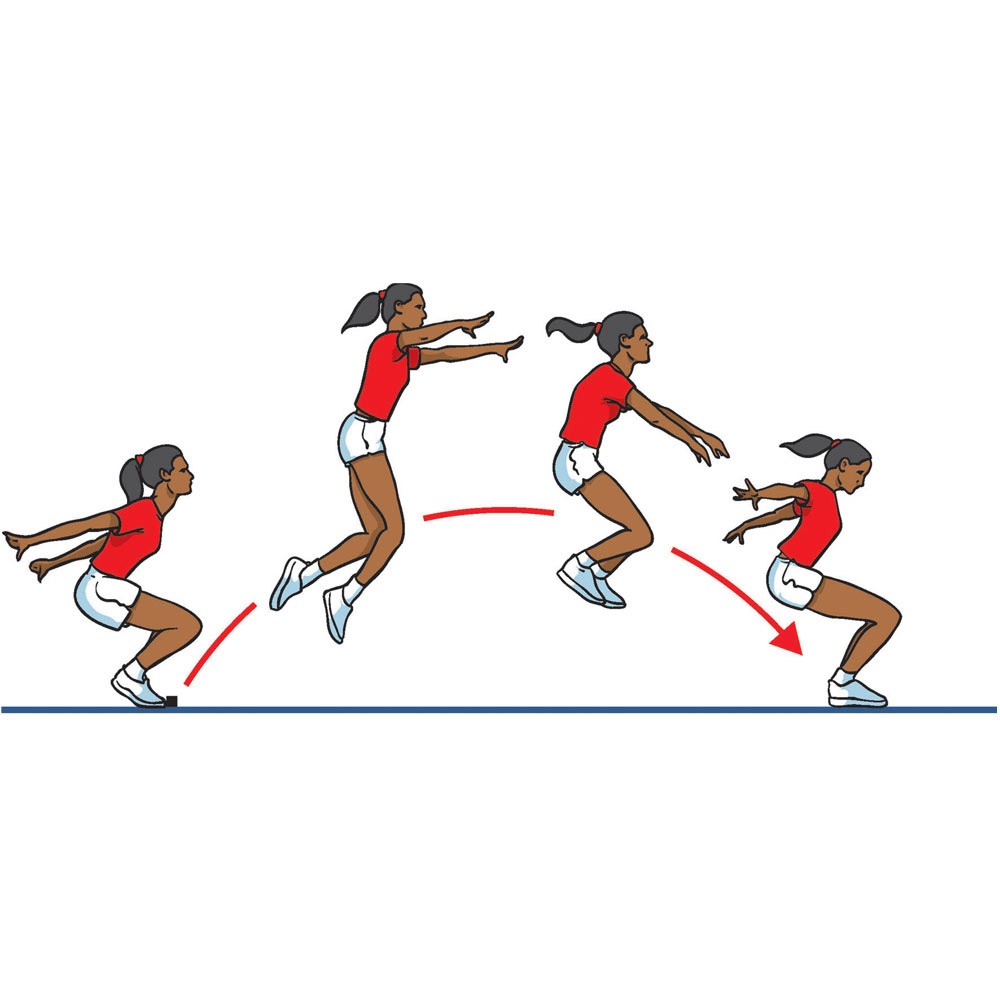 DURARAK UZUN ATLAMA SINAVI MESAFE VE PUAN TABLOSU20 METRE SÜRAT KOŞU TESTİ:ÇABUKLUK VE HIZ TESTİ: Çabukluk ve hız testi yüksek çıkışla başlar. Fotoselle çıkış yapılacağından ayrı bir start uyarısı verilmeyecektir. Sadece o istasyondaki görevli öğretmenin ‘’ Hazır olduğunda çıkabilirsin’’ komutu ile başlayacaktır. Bu testte 2 (iki) hak verilecektir. En iyi derece puanlamaya alınacaktır.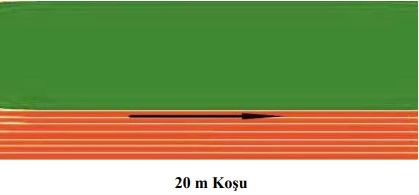 RİTİM : Her öğrenciye üç ayrı ritim verilecektir. Her ritim için iki hak verilecek aynı ritim 2 kez tekrar edilecektir. Her bir ritim doğru olarak uygulandığında 5 puandır, toplam 15 puanla değerlendirilecektir.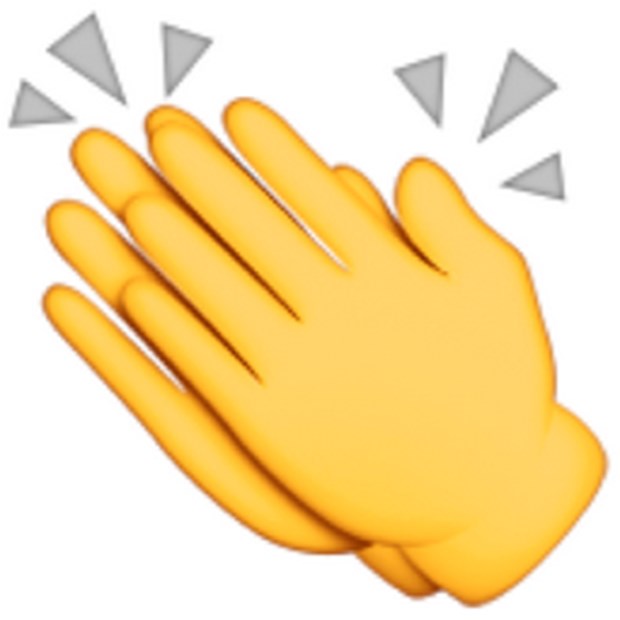 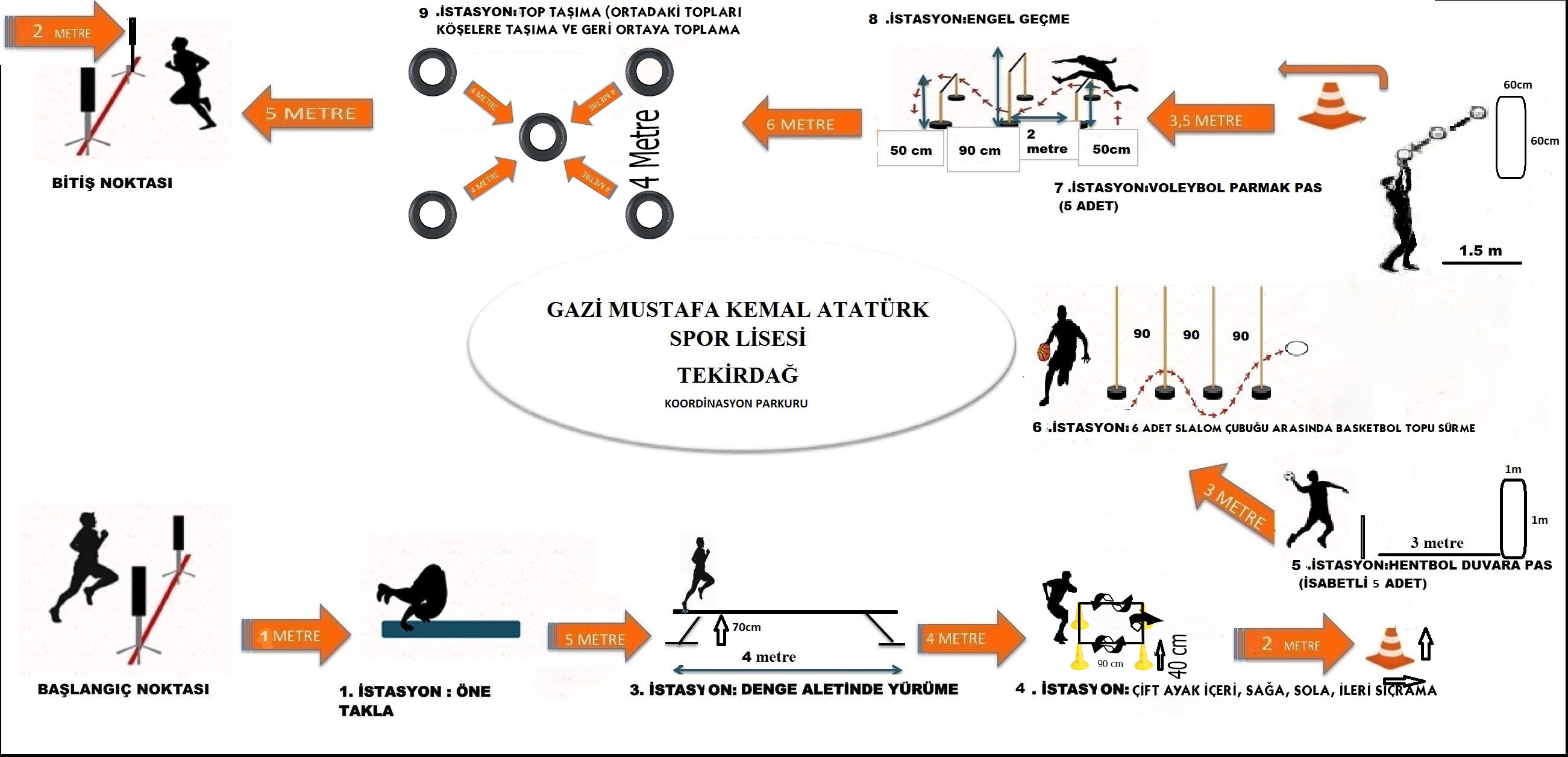 BECERİ KOORDİNASYON SINAVINDA DİKKAT EDİLMESİ GEREKEN KONULAR1.İSTASYON: ADAY DÜZ TAKLA ATAR2.İSTASYON: ADAY BURADA SERBEST KOŞU YAPARAK DENGE TAHTASINA DOĞRU İLERLER3.İSTASYON: ADAY BURADA 4 M UZUNLUĞUNDAKİ DENGE ALETİNDE DÜŞMEDEN YÜRÜR. BURADA DİKKAT EDİLECEK KONU DENGEYE ÇIKARKEN BELİRTİLEN YERLERE ÇIKIŞ DA VE İNİŞ DE BASMASIDIR. BASMAZ YA DA YÜRÜRKEN DÜŞERSE TEKRAR DENGE ALETİNİN BAŞINA DÖNER. TEKRAR ÇIKAR.4.İSTASYON: BURADA ADAY İSTASYONA ÇİFT AYAK İÇERİ SIÇRAR SAĞA, SOLA ÇİFT BACAK OLACAK VE İLERİ DOĞRU SIÇRAYARAK DİĞER İSTASYONA GEÇECEKTİR.5.İSTASYON: ADAY BURADA HENTBOL TOPUNU DUVARA ATACAKTIR, ÖNEMLİ OLAN DUVARDA BULUNAN KARELİ ALANIN İÇİNE TOPU 5 KERE İSABET ETTİRMESİDİR. HER İSABETSİZ VEYA EKSİK ATIŞTA ADAY 1 EKSİ PUAN ALIR. TOPLAM SÜRESİNE SANİYE OLARAK EKLENİR.6.İSTASYON: ADAY BURADA SLALOM ÇUBUKLARINI DÜŞÜRMEDEN ARADAN SAĞ EL SOL EL KULLANARAK TOP SÜRECEKTİR. SLALOM ALETLERİ DÜŞERSE 1 EKSİ PUAN ALACAKTIR. SÜRESİNE EKLENECEKTİR. KIZLARDA 6 NUMARALI TOP, ERKEKLERDE 7 NUMARALI BASKETBOL TOPU KULLANACAKTIR.7.İSTASYON: ADAY BURADA VOLEYBOL TOPUYLA DUVARA 5 ADET PARMAK PAS YAPACAKTIR. ÖNEMLİ OLAN DUVARA YAPTIĞI PASLARIN BELİRLENEN ALANIN İÇİNE GİRMESİDİR. AKSİ TAKDİRDE HER GİRMEYEN TOP İÇİN 1 EKSİ PUAN ALIR. TOPLAM SÜREYE EKLENİR.8.İSTASYON: ENGELLERİN ÜZERİNDEN VE ALTINDAN GEÇME. BURADA ÖNEMLİ OLAN ENGELLERİ DÜŞÜRMEDEN GEÇEBİLMEKTİR. HER DÜŞÜRÜLEN ENGEL İÇİN 1 EKSİ PUAN ALIR.9.İSTASYON: TOPLARIN YERLERİNİ DEĞİŞTİRME. ADAY MERKEZDEN ALDIĞI TOPLARI TEKER TEKER DÖRT YANA DAĞITIR VE TEKER TEKER TOPLAR. İSTENİLEN TOPTAN BAŞLANILABİLİR.TOPU ATMADAN LASTİĞİN İÇİNE BIRAKMALIDIR VE ÇEMBERDE KALMALIDIR. AKSİ TAKDİRDE HER GİRMEYEN TOP İÇİN 1 EKSİ PUAN ALIR. KULLANILAN TOPLAR 2 NUMARALI HENTBOL TOPUDUR.ÖNEMLİ NOT: PARKURDA HER İSTASYONU YAPMAK ZORUNLUDUR. EKSİK İSTASYON YAPAN SPORCUNUN DERECESİ HESAPLANMAZ.BECERİ-KOORDİNASYON SINAVI SÜRE VE PUAN TABLOSUGAZİ MUSTAFA KEMAL ATATÜRK SPOR LİSESİ OLARAK SINAVA GİRECEK TÜMÖĞRENCİLERİMİZE BAŞARILAR DİLERİZ.SIRA NOÇALIŞMA ADITARİH1ADAY KAYIT BAŞVURULARI9-20 EKİM 20232SINAVA GİRECEK ÖĞRENCİ LİSTELERİNİN İLANI20 EKİM 20233ÖĞRENCİ SEÇİMİ( YETENEK SINAVI)23 EKİM 20234ASİL VE YEDEK LİSTE İLANI24 EKİM 2023 (Resmi Siteden ilan edilecektir)5ASİL LİSTEDEN KESİN KAYITLAR (e-OKUL ÜZERİNDEN)24-26 EKİM 2023  kayıtların yapılması6KONTENJAN 9. SINIF (9) - 10.SINIF (16) SPOR LİSESİ SINAV DEĞERLENDİRME ÖLÇÜTLERİ ÇİZELGESİSPOR LİSESİ SINAV DEĞERLENDİRME ÖLÇÜTLERİ ÇİZELGESİSPOR LİSESİ SINAV DEĞERLENDİRME ÖLÇÜTLERİ ÇİZELGESİSPOR LİSESİ SINAV DEĞERLENDİRME ÖLÇÜTLERİ ÇİZELGESİSPOR LİSESİ SINAV DEĞERLENDİRME ÖLÇÜTLERİ ÇİZELGESİSPOR LİSESİ SINAV DEĞERLENDİRME ÖLÇÜTLERİ ÇİZELGESİEK-7YETENEK SINAVININ BELİRLEYİCİLERİYETENEK SINAVININ BELİRLEYİCİLERİYETENEK SINAVININ BELİRLEYİCİLERİYETENEK SINAVININ BELİRLEYİCİLERİYETENEK SINAV PUANIYERLEŞTİRME PUANININ BELİRLEYİCİLERİYERLEŞTİRME PUANININ BELİRLEYİCİLERİYERLEŞTİRME PUANI1-Fiziksel uygunluk1-Fiziksel uygunlukYapılacak olan testler70 PuanYetenek sınav puanının% 70’iOrtaokul başarı puanın% 30’u c-Koordinasyonc-KoordinasyonFarklı motor özelliklerini test eden istasyonlardan oluşur45Yetenek sınav puanının% 70’iOrtaokul başarı puanın% 30’u ç-Çabukluk ve Hızç-Çabukluk ve Hız20, 30 veya 60 m sürat testi15Yetenek sınav puanının% 70’iOrtaokul başarı puanın% 30’u d-Kuvvetd-KuvvetDurarak dikey sıçrama veya durarak uzun atlama testi10Yetenek sınav puanının% 70’iOrtaokul başarı puanın% 30’u 2-Ritim2-Ritim15 PuanYetenek sınav puanının% 70’iOrtaokul başarı puanın% 30’u 3-Sporcu Geçmişi3-Sporcu Geçmişi  15 PuanYetenek sınav puanının% 70’iOrtaokul başarı puanın% 30’u a-Takım Sporlarıa-Takım SporlarıMillî sporcu 
Türkiye şampiyonası 1-4.15 PuanYetenek sınav puanının% 70’iOrtaokul başarı puanın% 30’u a-Takım Sporlarıa-Takım SporlarıTürkiye şampiyonası 1.Türkiye şampiyonası 2.Türkiye şampiyonası 3.Türkiye şampiyonası 4.13 Puan12 Puan11 Puan10 PuanYetenek sınav puanının% 70’iOrtaokul başarı puanın% 30’u a-Takım Sporlarıa-Takım SporlarıTürkiye şampiyonası 5-8.  9 PuanYetenek sınav puanının% 70’iOrtaokul başarı puanın% 30’u a-Takım Sporlarıa-Takım Sporları*Grup 1.    7 PuanYetenek sınav puanının% 70’iOrtaokul başarı puanın% 30’u a-Takım Sporlarıa-Takım Sporlarıİl 1.    İl 2.    İl 3.      İl 4.       5 Puan4 Puan3 Puan2 PuanYetenek sınav puanının% 70’iOrtaokul başarı puanın% 30’u b- Bireysel Sporlarb- Bireysel SporlarMillî sporcu 
Türkiye şampiyonası 1-4.15 PuanYetenek sınav puanının% 70’iOrtaokul başarı puanın% 30’u b- Bireysel Sporlarb- Bireysel SporlarTürkiye şampiyonası 1.Türkiye şampiyonası 2.Türkiye şampiyonası 3.Türkiye şampiyonası 4.13 Puan12 Puan11 Puan10 PuanYetenek sınav puanının% 70’iOrtaokul başarı puanın% 30’u b- Bireysel Sporlarb- Bireysel SporlarTürkiye şampiyonası 5-10.   9 PuanYetenek sınav puanının% 70’iOrtaokul başarı puanın% 30’u b- Bireysel Sporlarb- Bireysel Sporlar*Grup 1.    7 PuanYetenek sınav puanının% 70’iOrtaokul başarı puanın% 30’u b- Bireysel Sporlarb- Bireysel Sporlarİl 1.     İl 2.     İl 3.      İl 4.       5 Puan4 Puan3 Puan2 PuanYetenek sınav puanının% 70’iOrtaokul başarı puanın% 30’u AÇIKLAMALAR :Fiziksel uygunluk testlerinden koordinasyon testi bütün sınavlarda uygulanmak zorundadır. Bu testle birlikte toplam üç testin uygulanması gerekmektedir. Komisyon bu testlerden hem dayanıklılık-çabukluk ve hız testlerinden birisini hem de esneklik ve kuvvet testlerinden birisini seçmek zorundadır.Sporcu özgeçmişi değerlendirilirken birden fazla kategoride derecesi bulunan adayların en yüksek puanı aldığı kategori değerlendirilecektir. Sporcu özgeçmişinde adayların durumunu belgelendirmesi gerekmektedir.*   Grup maçlarında, grup birincisi olanlara veya bir üst tura gitmeye hak kazananlara grup puanı olarak 7 puan verilecektir.AÇIKLAMALAR :Fiziksel uygunluk testlerinden koordinasyon testi bütün sınavlarda uygulanmak zorundadır. Bu testle birlikte toplam üç testin uygulanması gerekmektedir. Komisyon bu testlerden hem dayanıklılık-çabukluk ve hız testlerinden birisini hem de esneklik ve kuvvet testlerinden birisini seçmek zorundadır.Sporcu özgeçmişi değerlendirilirken birden fazla kategoride derecesi bulunan adayların en yüksek puanı aldığı kategori değerlendirilecektir. Sporcu özgeçmişinde adayların durumunu belgelendirmesi gerekmektedir.*   Grup maçlarında, grup birincisi olanlara veya bir üst tura gitmeye hak kazananlara grup puanı olarak 7 puan verilecektir.AÇIKLAMALAR :Fiziksel uygunluk testlerinden koordinasyon testi bütün sınavlarda uygulanmak zorundadır. Bu testle birlikte toplam üç testin uygulanması gerekmektedir. Komisyon bu testlerden hem dayanıklılık-çabukluk ve hız testlerinden birisini hem de esneklik ve kuvvet testlerinden birisini seçmek zorundadır.Sporcu özgeçmişi değerlendirilirken birden fazla kategoride derecesi bulunan adayların en yüksek puanı aldığı kategori değerlendirilecektir. Sporcu özgeçmişinde adayların durumunu belgelendirmesi gerekmektedir.*   Grup maçlarında, grup birincisi olanlara veya bir üst tura gitmeye hak kazananlara grup puanı olarak 7 puan verilecektir.AÇIKLAMALAR :Fiziksel uygunluk testlerinden koordinasyon testi bütün sınavlarda uygulanmak zorundadır. Bu testle birlikte toplam üç testin uygulanması gerekmektedir. Komisyon bu testlerden hem dayanıklılık-çabukluk ve hız testlerinden birisini hem de esneklik ve kuvvet testlerinden birisini seçmek zorundadır.Sporcu özgeçmişi değerlendirilirken birden fazla kategoride derecesi bulunan adayların en yüksek puanı aldığı kategori değerlendirilecektir. Sporcu özgeçmişinde adayların durumunu belgelendirmesi gerekmektedir.*   Grup maçlarında, grup birincisi olanlara veya bir üst tura gitmeye hak kazananlara grup puanı olarak 7 puan verilecektir.AÇIKLAMALAR :Fiziksel uygunluk testlerinden koordinasyon testi bütün sınavlarda uygulanmak zorundadır. Bu testle birlikte toplam üç testin uygulanması gerekmektedir. Komisyon bu testlerden hem dayanıklılık-çabukluk ve hız testlerinden birisini hem de esneklik ve kuvvet testlerinden birisini seçmek zorundadır.Sporcu özgeçmişi değerlendirilirken birden fazla kategoride derecesi bulunan adayların en yüksek puanı aldığı kategori değerlendirilecektir. Sporcu özgeçmişinde adayların durumunu belgelendirmesi gerekmektedir.*   Grup maçlarında, grup birincisi olanlara veya bir üst tura gitmeye hak kazananlara grup puanı olarak 7 puan verilecektir.AÇIKLAMALAR :Fiziksel uygunluk testlerinden koordinasyon testi bütün sınavlarda uygulanmak zorundadır. Bu testle birlikte toplam üç testin uygulanması gerekmektedir. Komisyon bu testlerden hem dayanıklılık-çabukluk ve hız testlerinden birisini hem de esneklik ve kuvvet testlerinden birisini seçmek zorundadır.Sporcu özgeçmişi değerlendirilirken birden fazla kategoride derecesi bulunan adayların en yüksek puanı aldığı kategori değerlendirilecektir. Sporcu özgeçmişinde adayların durumunu belgelendirmesi gerekmektedir.*   Grup maçlarında, grup birincisi olanlara veya bir üst tura gitmeye hak kazananlara grup puanı olarak 7 puan verilecektir.AÇIKLAMALAR :Fiziksel uygunluk testlerinden koordinasyon testi bütün sınavlarda uygulanmak zorundadır. Bu testle birlikte toplam üç testin uygulanması gerekmektedir. Komisyon bu testlerden hem dayanıklılık-çabukluk ve hız testlerinden birisini hem de esneklik ve kuvvet testlerinden birisini seçmek zorundadır.Sporcu özgeçmişi değerlendirilirken birden fazla kategoride derecesi bulunan adayların en yüksek puanı aldığı kategori değerlendirilecektir. Sporcu özgeçmişinde adayların durumunu belgelendirmesi gerekmektedir.*   Grup maçlarında, grup birincisi olanlara veya bir üst tura gitmeye hak kazananlara grup puanı olarak 7 puan verilecektir.AÇIKLAMALAR :Fiziksel uygunluk testlerinden koordinasyon testi bütün sınavlarda uygulanmak zorundadır. Bu testle birlikte toplam üç testin uygulanması gerekmektedir. Komisyon bu testlerden hem dayanıklılık-çabukluk ve hız testlerinden birisini hem de esneklik ve kuvvet testlerinden birisini seçmek zorundadır.Sporcu özgeçmişi değerlendirilirken birden fazla kategoride derecesi bulunan adayların en yüksek puanı aldığı kategori değerlendirilecektir. Sporcu özgeçmişinde adayların durumunu belgelendirmesi gerekmektedir.*   Grup maçlarında, grup birincisi olanlara veya bir üst tura gitmeye hak kazananlara grup puanı olarak 7 puan verilecektir.TARİHSAATTESTLERSINAV YERİ1. GÜN (SABAH)23 EKİM 202310:00Durarak Uzun AtlamaGAZİ MUSTAFA KEMAL ATATÜRK  SPOR LİSESİ SPOR SALONUAdres: Cumhuriyet Mahallesi Başar Sokak No 4 ÇORLU/TEKİRDAĞ1. GÜN (SABAH)23 EKİM 202310:00. 20 m Sürat Koşu TestiGAZİ MUSTAFA KEMAL ATATÜRK  SPOR LİSESİ SPOR SALONUAdres: Cumhuriyet Mahallesi Başar Sokak No 4 ÇORLU/TEKİRDAĞ1. GÜN (Ö.SONRA)23 EKİM 202313:00Ritim DuygusuGAZİ MUSTAFA KEMAL ATATÜRK  SPOR LİSESİ SPOR SALONUAdres: Cumhuriyet Mahallesi Başar Sokak No 4 ÇORLU/TEKİRDAĞ1. GÜN (Ö.SONRA)23 EKİM 202313:00Beceri Koordinasyon ParkuruGAZİ MUSTAFA KEMAL ATATÜRK  SPOR LİSESİ SPOR SALONUAdres: Cumhuriyet Mahallesi Başar Sokak No 4 ÇORLU/TEKİRDAĞERKEKERKEKKIZKIZMESAFEPUANMESAFEPUAN220 cm ve üstü10 PUAN160 cm10 PUAN210 cm9 PUAN150 cm9 PUAN200 cm8 PUAN140 cm8 PUAN190 cm7 PUAN130 cm7 PUAN180 cm6 PUAN120 cm6 PUAN170 cm5 PUAN110 cm5 PUAN160 cm4 PUAN100 cm4 PUAN150 cm3 PUAN90 cm3 PUAN140 cm2 PUAN80 cm2PUAN130 cm 1 PUAN70 cm1 PUANERKEKERKEKKIZKIZSaniyePUANSaniyePUAN3.21-3.25153.66-3.70153.26-3.30143.71-3.75143.31-3.35133.76-3.80133.36-3.40123.81-3.85123.41-3.45113.86-3.90113.46-3.50103.91-3.95103.51-3.5593.96-4.0093.56-3.6084.01-4.0583.61-3.6574.06-4.1073.66-3.7064.11-4.1563.71-3.7554.16-4.2053.76-3.8044.21-4.2543.81-3.8534.26-4.3033.86-3.9024.31-4.3523.91-3.9514.36-4.4013.96 ve yukarı04.41ve yukarı0ERKEKERKEKKIZKIZ56 sn45 puan66   sn45 puan56,50 sn44 puan66,50 sn44 puan57 sn43 puan67 sn43 puan57,50 sn42 puan67,50 sn42 puan58 sn41 puan68 sn41 puan58,50 sn40 puan68,50 sn40 puan59 sn39 puan69 sn39 puan59,50 sn38 puan69,50 sn38 puan60 sn37 puan70 sn37 puan60,50 sn36 puan70,50 sn36 puan61 sn35 puan71 sn35 puan61,50 sn34 puan71,50 sn34 puan62 sn33 puan72 sn33 puan62,50 sn32 puan72,50 sn32 puan63 sn31 puan73 sn31 puan63,50 sn30 puan73,50 sn30 puan64 sn29 puan74 sn29 puan64.50 sn28 puan74,50 sn28 puan65 sn27 puan75 sn27 puan65.50 sn26 puan75,50 sn26 puan66 sn25 puan76 sn25 puan66,50 sn24 puan76,50sn24 puan67 sn23 puan77 sn23 puan67,50 sn22 puan77,5 sn22 puan68 sn21 puan78 sn21 puan68,50 sn20 puan78,5020 puan69 sn19 puan79 sn19 puan69,50 sn18 puan79,50 sn18 puan70 sn17 puan80 sn17 puan70,50 sn16 puan80,50 sn16 puan71 sn15 puan81 sn15 puan71,50 sn14 puan81,50 sn14 puan               72 sn13 puan82 sn13 puan72,50 sn12 puan82,50 sn12 puan73 sn11 puan83 sn11 puan73,50 sn10 puan83,50 sn10 puan74 sn9 puan84 sn9 puan74,50 sn8 puan84,50 sn8 puan 75 sn7 puan85 sn7 puan75,50 sn6 puan85,50 sn6 puan76 sn5 puan86 sn5 puan76,50sn4 puan86,50 sn4 puan77 sn3 puan87 sn3 puan77,5 ve üstü2 puan87,50 sn2 puan78 sn1 puan88 sn1 puan78,50 ve üstü0 puan88,50 sn0 puan